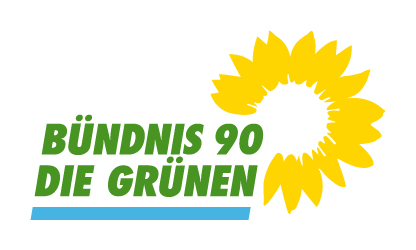 Gemeinderatsfraktion Aichtal (LK Esslingen)Bündnis 90/ Die Grünen4 Mandate (23,8 %); davon 2 FrauenAichtal Bündnis 90 / Die Grünen | OV Aichtal – Neckartal (gruene-aichtal-neckartal.de)